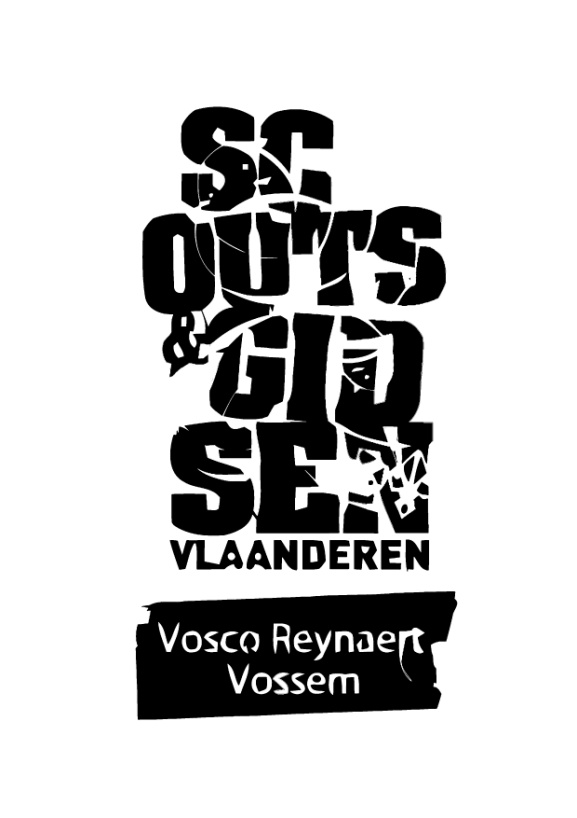 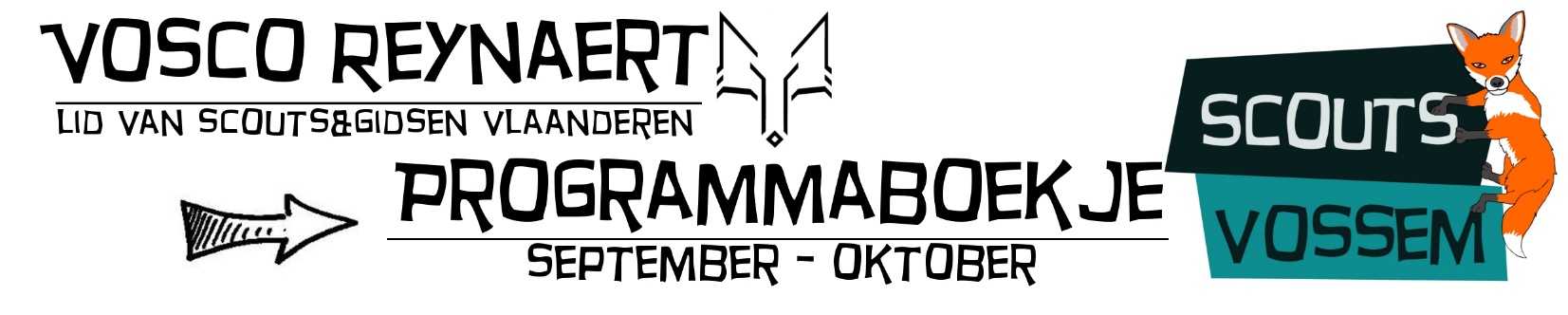 Beste scouters! Wees paraat want het nieuwe scoutsjaar staat voor de deur! Wij, de leiding, hebben er alvast zin in en kijken ernaar uit om er weer een super-mega-top-jaar van te maken! Benieuwd wat er weer allemaal te beleven valt? Neem dan snel een kijkje en ontdek welke avonturen je zal meemaken! De groepsleidingGroepsleiding, wat is dat nu? Wel, bij dringende of belangrijke zaken kan je altijd bij de groepsleiding terecht. Zij zullen jullie helpen om eventuele problemen op te lossen. Dit scoutsjaar zijn er enkele veranderingen binnen de groepsleiding. Vanaf nu bestaat de groepsleiding uit Laura De Vilder (groepsleidster), Milan Philips (groepsleider), Bo Vander Hulst (groepsleidster) en Nathan van Wiele (adjunt groepsleider). De groepsadministratieVia de groepsadministratie kunnen we jullie op de hoogte houden van de gebeurtenissen in de scouts. Om deze communicatie vlot te laten verlopen is het belangrijk om jullie zo snel mogelijk in te schrijven en na te kijken of je e-mail adres klopt. Dit kunnen jullie doen op de startdag. Ben je toch nog niet zeker of je je meteen wilt inschrijven, geen zorgen! Je kan je nog tot en met 13 oktober inschrijven. Mijn scoutsdas steekt nog in de was … De scouts is een groepsgebeuren. Om dit mee uit te dragen, is ieder lid verplicht om elke vergadering in orde te zijn met zijn of haar uniform! D.w.z.: Kapoenen dragen een das en een groene T-shirt, en alle andere leden zijn voorzien van een das en een scoutshemd (groene T-shirt is voor hen niet meer verplicht). De T-shirts worden op bestelling verkocht en de dassen worden voor de vergaderingen vanaf 13u30 en na de vergadering vanaf 17u00 verkocht.Scouts Vossem @ snelnieuwsLaatste wijzigingen van vergaderingen, oproepen aan de ouders, nieuws over recente gebeurtenissen binnen de scouts, weekendbrieven, … worden per mail, getiteld ‘Snelnieuws’ opgestuurd. Zo houden we je op de hoogte van wat er in de scouts leeft!De jaarkalenderHieronder staan alle belangrijke scoutsactiviteiten nog even opgesomd. Vergeet deze zeker niet in de agenda op te schrijven!*Exacte uren volgen later nog per Snelnieuws, of vind je terug in dit programmaboekje.Aanwezigheid – da’s top!Vanaf dit jaar gaan we wat in het oog houden hoe vaak onze leden naar de scouts komen. We vragen om toch zeker 10 keer een vergadering meegedaan te hebben zodat we onze leden zeker goed genoeg kennen voordat we op kamp vertrekken. Laat graag ook even iets aan de takverantwoordelijk weten bij afwezigheid dan weten we voor hoeveel leden we een vergadering moeten plannen!EHBV - Eerste hulp bij vragenVragen, opmerkingen of suggesties? Je kan jouw takleiding steeds bereiken!Voor dringende zaken kan je altijd terecht bij de groepsleiding via scoutsvossem@outlook.comWoutersGroepsleidingWouters15/09 (12:00-18:30): Het scoutsjaar is weer begonnen “woeeeehoeeee!!!!!!!” daarom nodigen we jullie allemaal uit om naar onze startdag te komen. Pak al je vriendjes en vriendinnetjes, oma’s en opa’s, papa’s en mama’s, enz. mee en dan gaan we weer van start!!! 22/09 (14:00-17:00): Omdat we elkaar nog niet zo goed kennen, maar we wel een top groepssfeer willen bij de wouters gaan we teambuilding/kennismaking spelletjes spelen. Wij hebben er alvast zin om jullie beter te leren kennen!	29/09 (12:30-15:30): Vandaag gaan we naar de speelmarkt in Moorsel, dat betekent dat we ons rot gaan amuseren op de springkastelen joepieeeeeeee!!!!!! Meer info hierover volgt ;)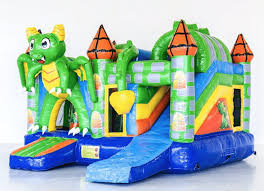 06/10:  Het is jammer genoeg de eerste zondag van de maand, daarom geen scouts…  Maar niet getreurd volgende week zien we jullie terug!!!13/10 (14:00-17:00):  Vandaag gaan we een mega-fantastisch, superleuk en kei cool bosspel spelen. Trek maar dikke schoenen aan want er ligt nogal wat modder in het bos.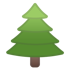 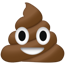 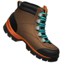 20/10 (14:00-17:00): Vandaag doen we een kasactie zodat we wat centjes verdienen om superleuke activiteiten te kunnen gaan doen dit jaar.27/10 (18:30-20:30): Omdat het bijna Halloween is gaan we deze avond een Halloween-feestje doen!!! Wel heel belangrijk is dat iedereen zich verkleed (de beste verklede wouter krijgt nog is een prijs ook). En op een feestje kan natuurlijk geen frisdrank, chips, snoepjes, … ontbreken, dus als je thuis nog iets hebt liggen pak het dan zeker mee en dan gaan we feesten feesten feesten…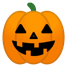 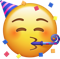 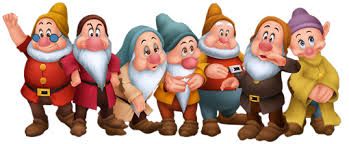 Laurence – Hanne – Elena – Katelijne – Joren – Rik - RobrechtVoorwoord-Woutersdata activiteitomschrijvingSeptemberZondag 29/09 Speelmarkt in MoorselNovember Vrijdag tot zondag 1-3/11Kapoenen-wouterweekendRik VerheijTAKVERANTWOORDELIJKE0493 50 25 30verheij.rik@gmail.comKatelijne Duchateau0471 79 81 83katelijneduchateau@hotmail.comRobrecht Cordemans0471 77 14 39robrecht.cordemans@gmail.comElena Levecq0498 10 66 06elena.levecq@hotmail.comJoren Van den Bosch0468 32 60 02joren.vd.bosch@gmail.comHanne Vogelaers0491 50 56 47hanne.vogelaers@outlook.comLaurence Corcoles0468 18 56 67laurence.corcoles@gmail.comLaura De VilderGROEPSLEIDSTER0471 70 84 98laura.devilder@hotmail.com scoutsvossem@outlook.comMilan PhilipsGROEPSLEIDER0474 51 25 17milanphilips@hotmail.comBo Vander HulstGROEPSLEIDSTER0472 87 28 12bo.vander.hulst@telenet.beNathan van WieleADJUNCT GROEPSLEIDER